ДРАГАН МИЦИЋАкадемик проф. др Драган Мицић рођен је 13. јануара 1950. године у Београду, гдје живи и ради. Гимназију је завршио у Крагујевцу. На Медицинском факултету у Београду дипломирао је 1974, магистрирао 1977, специјализирао интерну медицину и докторирао 1981. године. На истом факултету редовни је професор (изабран у то звање 1996) за предмет Интерна медицина, продекан за специјалистичку наставу и шеф Катедре за постдипломску наставу из ендокринологије. Обављао је дужност директора Клинике за ендокринологију, дијабетес и болести метаболизма у Клиничком центру Србије.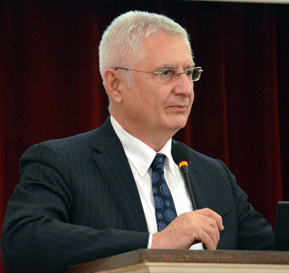 Завршио је први постдипломски EFES курс из ендокринологије у Шпанији (1994). У звање SCOPE (Specialist Certification of Obesity Professional Education) Founder изабран је 2004. године у International Association for the Study of Obesity, London. Усавршавао се на клиникама у Улму, Лондону, Бостону, Копенхагену и Ослу. Изабран је, 7. новембра 2007. године, за гостујућег професора на Медицинском универзитету у Клужу (Румунија). За дописног члана Српске академије наука и уметности изабран је 30. октобра 2003, а за редовног члана 5. новембра 2009. године. Био је замјеник секретара Одељења медицинских наука САНУ, а од децембра 2015. на функцији је секретара овог одјељења. Обављао је функцију потпредсједника Међуодељењског одбора за хуману репродукцију, члан је Одбора за кардиоваскуларну патологију и Одбора за сомнологију, и предсједник Одбора за ендокринологију и факторе спољашње средине. Био је потпредсједник, а потом је преузео дужност предсједника Европске асоцијације за изучавање гојазности (EASO) са сједиштем у Лондону. Године 2005. изабран је за члана Краљевског медицинског одбора. Члан је Комитета експерата за евалуацију научноистраживачких пројеката од 2011. при Министарству науке и иновације у Шпанији (CAIBER). Члан је Српског лекарског друштва, European Association for the Study of Diabetes, International Diabetes Federation, American European Association for the Study of Obesity, European Society of Endocrinology, International Association for the Study of Obesity, Obesity Management Task Force in European Association for the Study of Obesity.Члан је Медицинске академије Српског лекарског друштва и Њујоршке академије наука. За иностраног члана Академије наука и умјетности Републике Српске изабран је 23. маја 2013. године.Добитник је награде за научни рад из дијабетологије „Вук Врховац”, Загреб (1981), а Српско лекарско друштво додијелило му је: захвалницу (1982), диплому (1987), плакету (1989), повељу (1995) и награду за научноистраживачки рад (1999).До сада је објавио више од 130 радова у међународним часописима и монографијама, готово исто толико у домаћим часописима, око 90 поглавља у домаћим монографијама, око 450 сажетака на међународним састанцима, преко 200 сажетака на домаћим састанцима и око 40 поглавља у домаћим зборницима. Руководио је или био члан тима у више научноистраживачких пројеката. Био је главни и одговорни уредник и члан редакцијских одбора више научних часописа.